 DEJAVNOST – 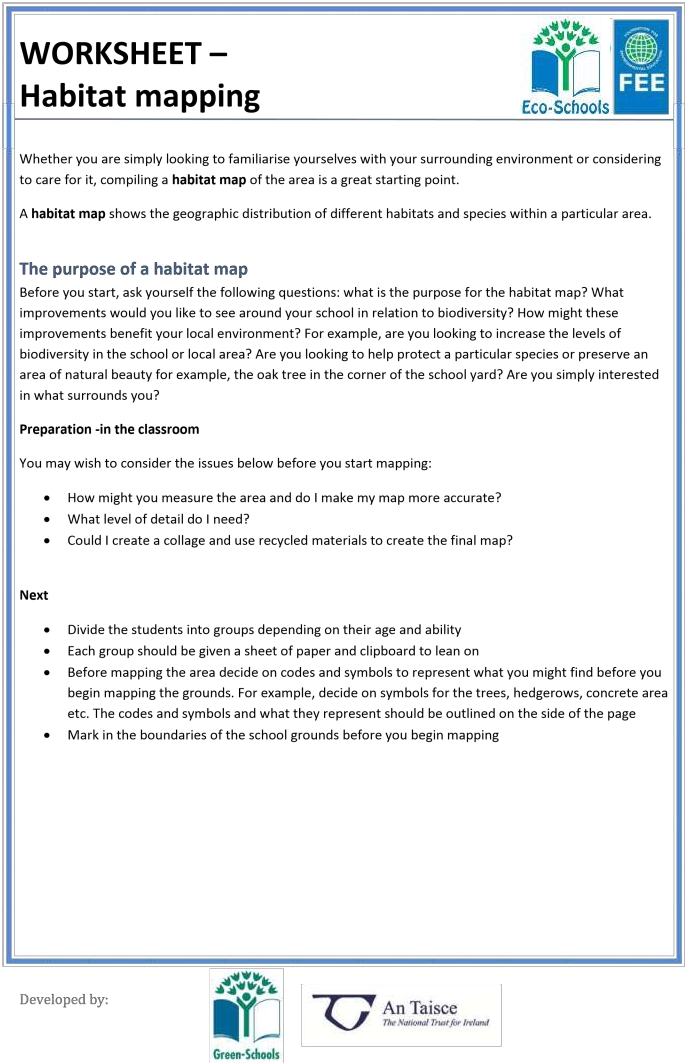 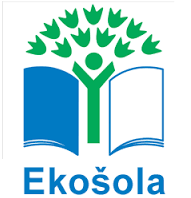 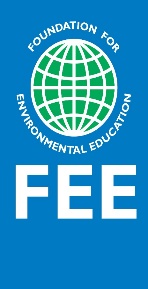 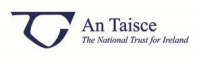 Odkrijte katere »male zverinice« živijo v vaši soseski»Male zverinice« so členonožci in drugi nevretenčarji kot so pajki, mravlje, metulji, čebele, ose, muhe, lesne uši in mnogo drugih.»Male zverinice« živijo povsod. Vsi organizmi potrebujejo svoj življenjski prostor. Razmislite o tem, da »male zverinice« živijo na različnih mestih!Dejavnost: Izdelovanje in odkrivanje  habitata.Učenci lahko izdelajo ali poiščejo habitat  na 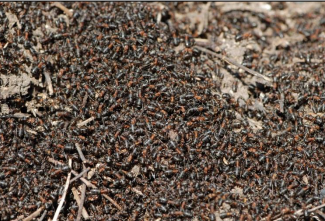 šolskem dvorišču in raziščejo, katere vrste živijo v njem.Cilj: Opazovanje » malih zverinic«, njihovoštevilo, značilnosti in obnašanje.                                                Pripomočki: Stara debla, stara preproga,  trak, meter, pisala in papir.Stekleni kozarci s pokrovi/ prozorneskledice za nabiranje žuželk.  Metoda dela(Opozorilo: po končani dejavnosti si vedno umijte roke!)1. Učence najprej povprašajte, če mislijo, da so na šolskem dvorišču mesta, ki lahko nudijo dom »malim zverinicam« (npr. za pajkom, mravljam, deževnikom itd.).2. Preglejte vse obstoječe habitate »malih zverinici« in žuželke, ki jih najdete v njih primerjajte s tistimi, ki jih je privabil nov habitat, ki so ga učenci sami naredili.3. Prosite učence, da zberejo kose stare preproge ali starih debel. Iz njih lahko naredite manjše ali večje bivališče za »male zverinice«.4. Poiščite vlažno, senčno in dobro zaščiteno področje na vašem šolskem dvorišču.5. Postavite dele starega debla in staro preprogo na to področje (če je vreme suho, področje zmočite z vodo).6. Izmerite to področje, narišite njegov zemljevid in napišite datum. DEJAVNOST – Odkrijte katere »male zverinice« živijo v vaši soseski7. Habitat  pustite in se vrnite čez en teden z originalnim zemljevidom. 8. Na zemljevid z različnimi barvami označite vse spremembe, ki jih opazite in zabeležite datum.9. Pazljivo dvignite preprogo, kamne ali stara debla in poglejte, če opazite »male zverinice«. Nato postavite te predmete nazaj na svoja mesta.10. V steklene kozarce ali prozorne skledice naberite »male zverinice«. Z njimi ravnajte zelo previdno in jih po tem, ko ste jih pregledali, vrnite nazaj v njihov »dom«.11.  S pomočjo določevalnih ključev preučite »male zverinice«, ki ste jih našli.12. Habitat pregledujte vsak teden in zapisujte podatke o vremenu, rasti rastlin in »malih zverinicah«, ki jih najdete.13.  Zabeležena opazovanja lahko predstavite na oglasni tabli v vaši šoli.Kaj raziskujete1. Kako na habitat vpliva vreme, spreminjanje letnih časov in prisotnost rastočih rastlin.2.  Ali vsak teden najdete več »malih zverinic«? 3. Narišite grafikone, ki vsak teden prikazujejo število najdenih »malih zverinic« in jih predstavite v razredu ali šoli.4. Ali lahko ugotovite, kako poteka prehranjevalna veriga ali prehranjevalni splet v tem habitatu?Drevo:  sonce         listi        hrošči        kosDivjina/pašnik: sonce         metulj        čebelaGozd: sonce        rastlina        semena         miš        sova